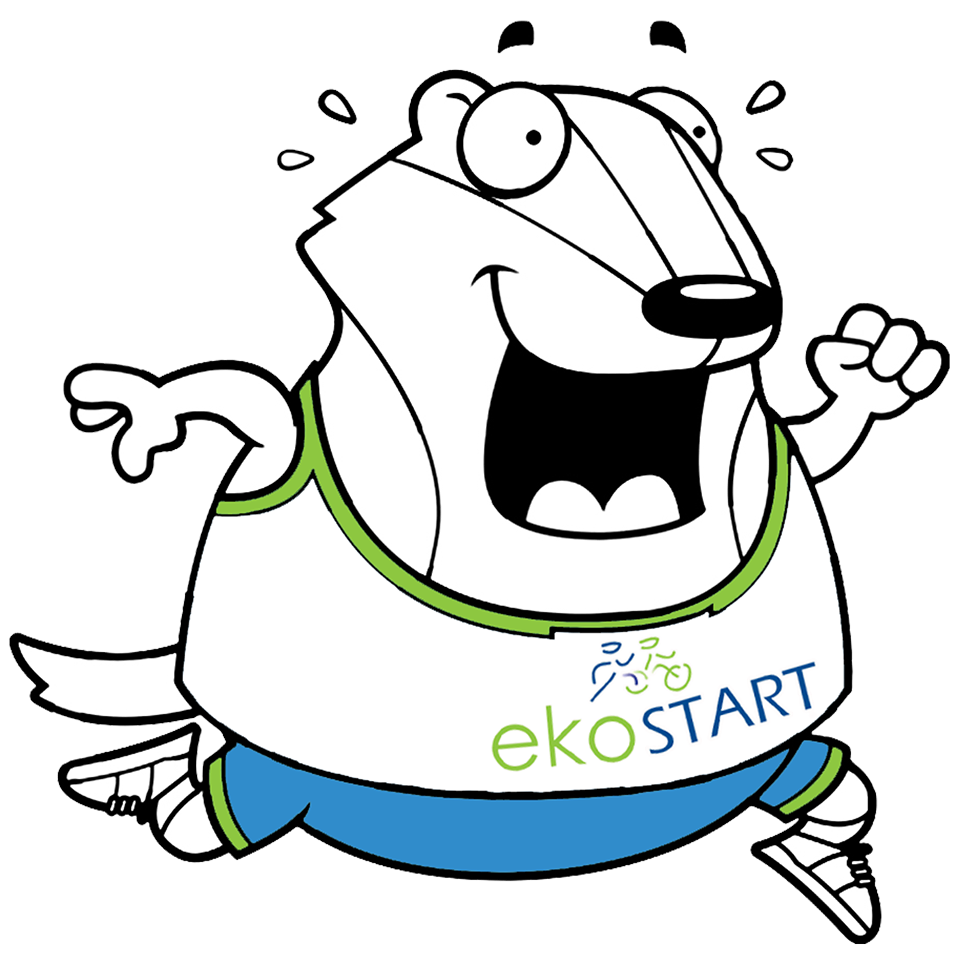 Formularz zgłoszeniowyzgłoszenia przyjmujemy elektronicznie od 21 marca do wyczerpania miejsc (maksymalna liczba uczestników 50 osób)wyślij podpisany i zeskanowany formularz pod adresekostart@fundusz.olsztyn.pl bądź na bieżąco odwiedzaj strony www.fitniefat.pl www.wfosigw.olsztyn.pl bądź na bieżąco polub nas na fb  ekoSTART Warmia i Mazury* BMI wskaźnik masy ciała – współczynnik powstały przez podzielenie masy ciała podanej w kilogramach przez kwadrat wysokości podany w metrach. Zakresy wartości BMI: mniej niż 16 - wygłodzenie/ 16 - 16.99 – wychudzenie /  17 - 18.49 – niedowaga / 18.5 - 24.99 - wartość prawidłowa25 - 29.99 - nadwaga30 - 34.99 - I stopień otyłości35 - 39.99 - II stopień otyłościpowyżej 40 - otyłość skrajnaImię i nazwiskoE-mailWiek Wartość BMI *„Wyrażam zgodę na przetwarzanie moich danych osobowych zawartych w zgłoszeniu dla potrzeb rekrutacji, zgodnie z ustawą z dnia 29 sierpnia 1997 roku o ochronie danych osobowych. (Dz. U. z 2002r. Nr 101, poz. 926 z późn. zm.)”.„Wyrażam zgodę na przetwarzanie moich danych osobowych zawartych w zgłoszeniu dla potrzeb rekrutacji, zgodnie z ustawą z dnia 29 sierpnia 1997 roku o ochronie danych osobowych. (Dz. U. z 2002r. Nr 101, poz. 926 z późn. zm.)”.„Wypełnienie niniejszego formularza jest jednoznaczne z wyrażeniem zgody na robienie zdjęć podczas akcji, a także zgody na ich publikację i rozpowszechnianie w celach informacyjno - promocyjnych”.„Wypełnienie niniejszego formularza jest jednoznaczne z wyrażeniem zgody na robienie zdjęć podczas akcji, a także zgody na ich publikację i rozpowszechnianie w celach informacyjno - promocyjnych”.Potwierdzam, że zapoznałam/em się i akceptację Regulamin, który jest jedynym dokumentem i źródłem zasad akcji.Potwierdzam, że zapoznałam/em się i akceptację Regulamin, który jest jedynym dokumentem i źródłem zasad akcji.Data i podpis